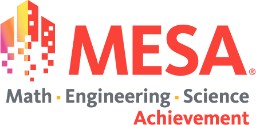 2022-2023 DELIVERABLES SCHEDULE MESA COLLEGE PREP PROGRAM(Contract Dates: July 1, 2020 – June 30, 2023)Note: The P.I. will be notified on the 3rd reminder of a Deliverable being past due2022-2023SPECIAL PROJECTS DELIVERABLES SCHEDULE*Remember that all deliverable forms can be found on the MESA website – mesa.ucop.edu   (Contact us, Intranet)  Please submit deliverables via Box.  (Tips on using Box to submit deliverables can also be found on MESA website).DELIVERABLEDUE DATECOMMENTS / NOTES1) Final Date to enter all 2022 Graduating Seniors(To MESA Database)Friday, July 1, 2022 (Database Entry)To prepare for transcript transmittal to MESA Statewide by 9/20/20212) Final Program Report (Use EXHIBIT 2 Template: Expected Outcomes)and    Final Expenditure Report (Fiscal Year Cash Reconciliation Report - and Expenditure Narrative)Friday, August 18, 2022(Electronic submittal)To assess completion of program goals and determine Center needsTo determine individual and Statewide use and availability of resources and to determine availability of funds for next fiscal year.3) 2022 Senior Transcripts (Send electronic copies to MESA StatewideMonday, September 19, 2022 (Electronic submittal)To gather data for annual Student Academic Preparation Education Partnerships (SAPEP) report4) MESA College Prep Center      Information forSAPEP Report (Enter info to the MESA Database)Tuesday, November 8, 2022 (Database Entry)To gather data for annual Student Academic Preparation Education Partnerships (SAPEP) report5) Revised budget, budget narrative and explicit goals in regards to:      Increasing the total enrollment of students in MESAIncreasing the number of LCFF+ schools servedStrengthening support for students pursuing community college pathways.Wednesday,November 30, 2022(box submission)Needed to process contracts with new funding amounts.6) MESA College Prep DATA:2022-2023 Student & School & Advisor Data(Enter into MESA DatabaseScanned PDF copies of signed Site Agreement for all schools(Email to MESA Statewide)Friday, February 3, 2023*Monday, April 3, 2023** date changed: changed 11/10/22Item a: No report due. MESA Statewide will access your data directly from the MESA Database.Item c: Scanned PDF copies due on 2/3/2023To track student & advisor demographic/academic data for MESA and UCOPTo validate school-site and/or district commitments to program; determine potential cash/in-kind commitments to Center (for MESA, UCOP & Legislature)7) End of Year Event InformationandAdvisor Award Nomination Forms/NotificationFriday, March 10, 2023(Electronic submittal)To ensure that required documents are sent to Centers in a timely manner and to plan for a MESA Statewide representative’s attendance when possible.To determine and award outstanding advisors in the state. Awards to be presented at local and/or MESA Statewide recognition events.8) 2023-2026 MESA ProgramPlan (MPP)Friday, April 14, 2023(until further notice)(Electronic submittal)To monitor Center’s development of and/or progress toward program goals and to determine financial need and allocations for Centers.9) No-Cost Extension Request(if applicable)andList of Upcoming Summer 2023 Programs (include opportunities for Industry/Volunteer involvement, if any)Friday, May 12, 2023(Electronic submittal of signed original in PDF format)To enhance MESA Budget allocation process (i.e., determine availability of funds for next fiscal year, etc.)To compile information for industry partners10) SAPEP SurveyTuesday, August 15, 2023(until further notice)             (Electronic submittal)Required by GUEA for SAPEP reporting.  Will be sent via SurveyMonkey11) Final Program Report (Use EXHIBIT 2 Template: Expected Outcomes)andFinal Expenditure Report (Fiscal Year Cash Reconciliation Report - and Expenditure Narrative)Friday, August 18, 2023(Electronic submittal)(Electronic submittal of signed original in PDF format )To assess completion of program goals and determine Center needsTo determine individual and Statewide use and availability of resources and to determine availability of funds for next fiscal year.DELIVERABLEDUE DATECOMMENTS / NOTESMESA Day Host Centers’ winners list (by event), student participation list (by Center/event) and evaluationsFriday, May 5, 2023(Electronic submittal)To post winners on MESA website, to track student participation rates, to assess event effectiveness, and to plan accordingly for future years.Final MESA Day Expenditure Report (from Host Centers)Friday, August 18, 2023(Electronic submittal)To monitor funding expenditures and determine allocations for funding regional MESA Day events the following year.